Как помочь детям подготовиться к экзаменам•Постарайтесь спокойнее отнестись к требованиям по подготовке и проведению процедуры экзаменов. Ваш достаточный опыт работы в школе с различными категориями учеников является залогом Вашей успешной работы по подготовке учащихся к экзаменам.•Регулярно обменивайтесь позитивным опытом с коллегами по подготовке ваших учащихся к экзаменам.•Проявляйте интерес по поводу того, что именно волнует учащихся при подготовке к экзаменам. Старайтесь отвечать на эти вопросы.•Поддерживайте самооценку учащихся, отмечая каждое удачно выполненное задание.•Учите детей правильно распределять своё время в процессе подготовки к экзаменам, ориентируясь на индивидуальные особенности самого ребёнка.•Используйте юмор во взаимодействии с учащимися. Это значительно снижает уровень тревожности и обеспечивает положительный эмоциональный комфорт.•Продумайте пути взаимодействия с родителями: что вы могли бы сообща сделать в процессе подготовки к экзаменам, распределив ответственность между школой и семьёй.•Познакомьте учащихся с методикой подготовки к экзаменам. Обратите внимание на возможность составления карточек, выписок по наиболее сложным темам, которые могут содержать ключевые моменты теоретических положений, основных формул, определений и т. п. Это поможет учащимся не только подготовиться, но и грамотно работать с текстами.•Посоветуйте учащимся и их родителям, какими дополнительными источниками целесообразнее пользоваться с целью успешной сдачи экзаменов.•Уделяйте должное внимание совместному с учащимися деловому обсуждению вопросов, связанных с правилами поведения во время процедуры экзамена.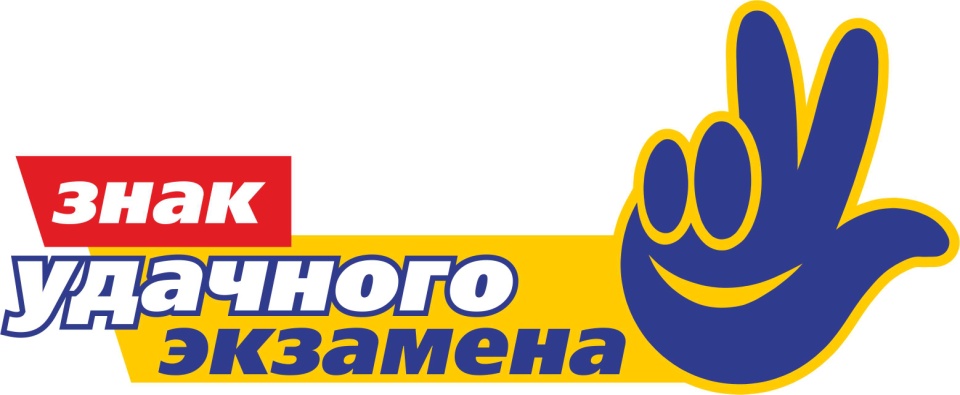 